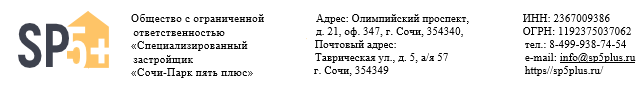 Участникам закупкиУВЕДОМЛЕНИЕ ОБ ОТМЕНЕ ТЕНДЕРАЛОТ 80-23 Т «Оказание услуг по фотосъемке с последующей обработкой созданных материалов»Настоящим ООО «Специализированный застройщик «Сочи-Парк пять плюс» уведомляет об отмене Тендера. 